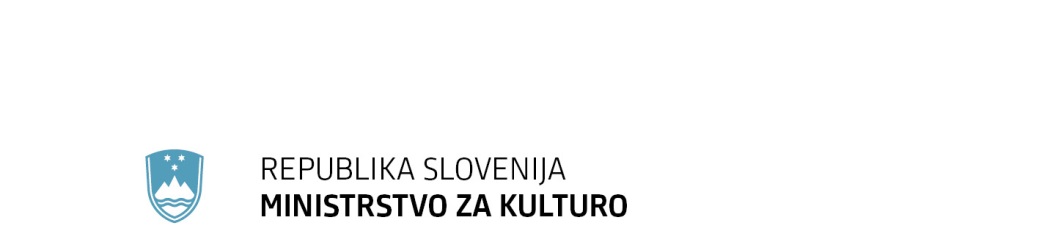 Maistrova ulica 10, 1000 Ljubljana	T: 01 369 59 00	F: 01 369 59 01	E: gp.mk@gov.si	www.mk.gov.siŠtevilka: 011-3/2018/76Ljubljana, 21. 1. 2020KOLEDAR DRŽAVNIH PROSLAV V LETU 2020Praznik oziroma slovesnostTermin in krajPrešernov dan, slovenski kulturni praznik(8. februar)petek, 7. februar 2020, ob 20. uriGallusova dvorana Cankarjevega doma v Ljubljanidan upora proti okupatorju(27. april)petek, 24. april 2020, ob 20. uriDvorana Marof, Novo mestodan državnosti(25. junij)sreda, 24. junij 2020, ob 21.15Kongresni trg v Ljubljanidan reformacije(31. oktober)petek, 30. oktober 2020, ob 20. uriGledališka in koncertna dvorana Lendavadan samostojnosti in enotnosti(26. december)(30. obletnica plebiscita)sreda, 23. december 2020, ob 20. uriGallusova dvorana Cankarjevega doma v Ljubljani